Things to Know About Our Math Class:   ∼ Students will create and/or receive a resource page for each math standard to use as they complete their work. 
   ∼ Their daily work pages are labeled with the "Day", "Math Workshop", and "Homework" (i.e. Day 1 Math Workshop, Day 1 Homework, Day 2 Math Workshop, etc.). Homework is on the back of the workshop side.
    ∼ Students are expected to show their work. At the beginning of class, they share the steps taken to get their answers. It's important they can explain their answers, as well as, have correct answers!      ∼ Students should keep all resource pages.  Their daily workshop/homework pages can be thrown away after the test.    ∼ Ask to see your child’s workshop pages daily. Is it completed? Is each word problem answered with a complete sentence? When students aren’t asked to “explain”, have they provided a complete response?    ∼ Tests: 	1) Graded tests should include correct solutions for all wrong answers on a separate piece of paper. They should not write or erase anything on the graded tests. This makes it difficult to know what the original work was and what the corrections made. 	2) All tests, no matter the grade, should have a parent’s initials.Students will receive a positive dojo for corrections and/or parent initials or take a dojo for any test corrections and/or parent signatures not completed. This process is how grades are communicated to you.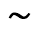 Holding students accountable at home and school is important fortheir motivation, perseverance, and success throughout the school year.